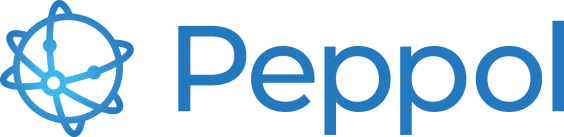 SpecificationOpenPeppol AISBL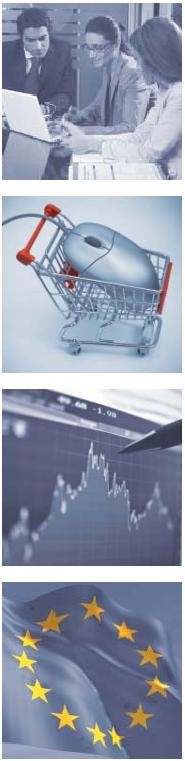 Peppol Transport InfrastructureICT - ModelsPeppol Business Message Envelope (SBDH)Version: 2.0Status: DraftStatement of originalityThis deliverable contains original unpublished work except where clearly indicated otherwise. Acknowledgement of previously published material and of the work of others has been made through appropriate citation, quotation or both.Statement of copyright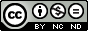 This deliverable is released under the terms of the Creative Commons Licence accessed through the following link: http://creativecommons.org/licenses/by-nc-nd/4.0/.You are free to:Share — copy and redistribute the material in any medium or format.The licensor cannot revoke these freedoms as long as you follow the license terms.ContributorsMartin Forsberg, ESVMarkus Gudmundsson, Unimaze SoftwareJostein Frømyr, Difi/Edisys ConsultingSteinar Overbeck CookOriol Bausà, InvinetSven Rasmussen, DIGSTStefano Monti, EPOCA/IntercentERPhilip Helger, Bundesrechenzentrum/OpenPeppol Operating OfficeErlend Klakegg Bergheim, DifiBård Langøy, PageroJerry Dimitriou, OpenPeppol Operating OfficeRisto Collanus, VismaHans Berg, TickstarVersion HistoryIntroductionThe Peppol Message Envelope is a customization of the UN/CEFACT Standard Business Document Header (SBDH) [SBDH]. The customization represents a true subset of the standard XML Schemas and any instance conformant to this specification is also conformant to the SBDH.The Peppol Message Envelope makes it possible for Access points to: Route messages without having to access to the business message/dataAlways use the same way of identifying sender/receiver, document type and processOvercome issues with namespace or versioning of the payloadProvide additional attributes that help processing the payloadThe Message Envelope can also carry some of the infrastructure elements when using protocols like AS2 or AS4. The creation of the Message Envelope is RECOMMENDED to be done already in the system issuing the business document but it may also be created by a service provider who is preparing the document for transportation to the receiver’s Access Point. This specification does not recommend any particular setup with regard to this when the Message Envelope is not created in the issuing system.TerminologyThe keywords "MUST", "MUST NOT", "REQUIRED", "SHALL", "SHALL NOT", "SHOULD", "SHOULD NOT", "RECOMMENDED", "MAY", and "OPTIONAL" in this document are to be interpreted as described in RFC 2119 [RFC2119].Normative references[RFC2119]	“Key words for use in RFCs to Indicate Requirement Levels”,
https://www.ietf.org/rfc/rfc2119.txt[Peppol_Policy4]	“Peppol Policy for use of Identifiers v4.1.0”,
https://docs.peppol.eu/edelivery/policies/PEPPOL-EDN-Policy-for-use-of-identifiers-4.1.0-2020-03-11.pdf[SBDH]	“Standard Business Document Header Technical Specification”,
https://www.gs1.org/standards/edi-xml-gdsn-gs1-uncefact-xml-profiles/sbdh-technical-specifications/1-3When to use the envelopeUnless other policies are decided for the Peppol infrastructure, the following principals describe when the envelope is to be applied.Business Message Envelope MUST be applied for all messages exchanged with AS2Business Message Envelope MUST be applied for all messages exchanged with AS4SBDH UsageParty identifiersThe required Receiver party identifier in the Message Envelope header is the one that corresponds to a Peppol Participant registered in the SML/SMP. Also, the Sender party identifier is required. The structure of the identifier MUST follow the “Peppol Policy for use of Identifiers v4.x” [Peppol_Policy4].In cases where the sender is not registered in SML/SMP the identifier of the sender MUST be used as if the sender would be registered.Non-normative example:<Sender>  <Identifier Authority="iso6523-actorid-upis">0088:7315458756324</Identifier></Sender><Receiver>  <Identifier Authority="iso6523-actorid-upis">0088:4562458856624</Identifier></Receiver>XML considerationsSince the envelope and included business document becomes one single XML instance, both the envelope and the business document MUST have the same character encoding. The included business document MUST be well-formed. The Message Envelope MUST NOT contain another Message Envelope.Non-XML PayloadsSeveral processes that are supported in Peppol require the transportation of binary data and non-XML text as payload. In order for Peppol to support the transmission of non-XML payloads, an XML wrapper has been defined that MUST be used for wrapping these payloads.The XML wrapper defined in this document MUST NOT be used to wrap another XML wrapper neither as binary nor as text payload.The following picture depicts the XML schema of the XML wrapper (see chapter 3.2 for the full XML schema):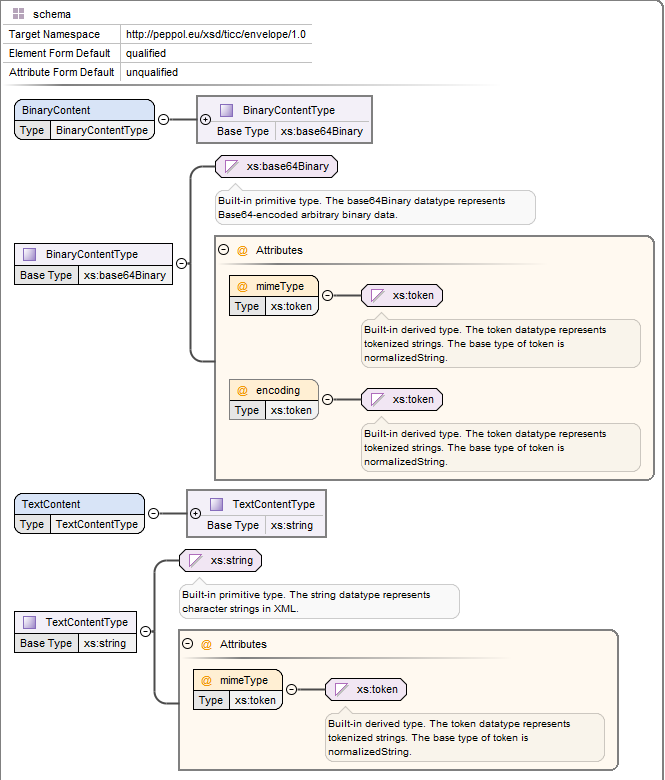 Binary PayloadsIn order to support the transmission of binary payloads they should be transformed and packaged as follows:The binary payload must be Base64-encodedThe encoded payload MUST be included inside the XML element BinaryContent. The XML namespace URI for this element MUST be http://peppol.eu/xsd/ticc/envelope/1.0.The attribute mimeType MUST be set to the respective payload MIME type.For text-based payloads, the optional encoding attribute MUST be used if the source encoding is different than the encoding of the surrounding XML document. At least the “UTF-8” encoding MUST be supported.Non-normative example:<?xml version="1.0" encoding="iso-8859-1"?>
<StandardBusinessDocument xmlns="http://www.unece.org/cefact/namespaces/StandardBusinessDocumentHeader">
    <StandardBusinessDocumentHeader>
        ...
    </StandardBusinessDocumentHeader>
    <BinaryContent xmlns="http://peppol.eu/xsd/ticc/envelope/1.0"  
                   mimeType="application/vnd.etsi.asic-e+zip"
                   encoding="UTF-8">
        ABCD45678922 ...
    </BinaryContent>
</StandardBusinessDocument>Non-XML Text PayloadsFor text data, there is no need of a container, as it can be placed directly as payload inside a TextContent XML element. The XML namespace URI for this element must be http://peppol.eu/xsd/ticc/envelope/1.0. The attribute mimeType MUST be set to the respective payload MIME type.Note:If the text payload contains XML special characters (e.g. ‘<’ or ‘>’), they MUST be escaped using XML encoding or alternatively the data needs to be wrapped inside a CDATA element so the XML remains well formed.If a text payload is embedded inside the TextContent element, it MUST use the same character encoding as the surrounding XML, otherwise the BinaryContent data element SHOULD be used.Non-normative example:<?xml version="1.0" encoding="iso-8859-1"?>
<StandardBusinessDocument xmlns="http://www.unece.org/cefact/namespaces/StandardBusinessDocumentHeader">
    <StandardBusinessDocumentHeader>
        ...
    </StandardBusinessDocumentHeader>
    <TextContent xmlns="http://peppol.eu/xsd/ticc/envelope/1.0"                  mimeType="Application/EDIFACT">
UNB+UNOA:2+9930711378399:14+7798032711116:14+160927:2252+EW861380947'UNH+186453437+CONTRL:D:96A:UN:EAN002'UCI+F6GVY+7658032710006:14+9930711378111:14+8'UCM+3HHL0+ORDERS:D:96A:UN:EAN008+7'UNT+4+186453437'UNZ+1+EW861380947'
    </TextContent>
</StandardBusinessDocument>Peppol Process ID and Document Type IDThe values of Process ID and Document Type ID are necessary in the SML/SMP discovery process to retrieve the relevant service metadata. Both values should be mapped to the element located at:StandardBusinessDocument/StandardBusinessDocumentHeader/BusinessScope/Scope/InstanceIdentifierThe respective identifier schemes are to be located in the following element (new in v1.1):StandardBusinessDocument/StandardBusinessDocumentHeader/BusinessScope/Scope/IdentifierFor backwards compatibility reasons (from version 1.1 to 1.0) – if the identifier schemes are missing – the default process scheme identifier cenbii-procid-ubl and the default document type identifier scheme busdox-docid-qns MUST be used.The qualifier located at /StandardBusinessDocument/StandardBusinessDocumentHeader/BusinessScope/Scope/Type is used to distinguish the meaning of the values by using codes: DOCUMENTID (for a document type identifier) and PROCESSID (for process identifiers).Non-normative example without identifier schemes:  <Scope>    <Type>DOCUMENTID</Type>    <InstanceIdentifier>urn:oasis:names:specification:ubl:schema:xsd:Invoice-2::Invoice##urn:www.cenbii.eu:transaction:biitrns010:ver2.0:extended:urn:www.peppol.eu:bis:peppol4a:ver2.0::2.1</InstanceIdentifier>  </Scope>  <Scope>    <Type>PROCESSID</Type>    <InstanceIdentifier>urn:www.cenbii.eu:profile:bii04:ver1.0</InstanceIdentifier>  </Scope>Non-normative example including identifier schemes (possible since v1.1 of this specification):  <Scope>    <Type>DOCUMENTID</Type>    <InstanceIdentifier>urn:oasis:names:specification:ubl:schema:xsd:Invoice-2::Invoice##urn:www.cenbii.eu:transaction:biitrns010:ver2.0:extended:urn:www.peppol.eu:bis:peppol4a:ver2.0::2.1</InstanceIdentifier>    <Identifier>busdox-docid-qns</Identifier>  </Scope>  <Scope>    <Type>PROCESSID</Type>    <InstanceIdentifier>urn:www.cenbii.eu:profile:bii04:ver1.0</InstanceIdentifier>    <Identifier>cenbii-procid-ubl</Identifier>  </Scope>Country codes of the End UsersTo satisfy the reporting requirements for traffic statistics, the country codes of the business level sender and the business level receiver must be provided. The business-level sender is the C1 node and the business-level receiver is the C4 node in the 4-corner model. The information provided in the envelope complements the identifier information on the messaging level.Both country codes MUST be provided in every instance of the envelope. The values of the country codes MUST be provided according to ISO-3166-1 in the Alpha-2 notation (e.g. “BE” representing Belgium). Other notations MUST NOT be used. The values MUST follow this case-sensitive regular expression:[A-Z0-9][A-Z0-9]Kosovo is a special case: It can be represented using either the code XK or the code 1A.The qualifier located at /StandardBusinessDocument/StandardBusinessDocumentHeader/BusinessScope/Scope/Type is used to distinguish the meaning of the values by using codes: COUNTRY_C1 (for C1 country codes) and COUNTRY_C4 (for C4 country codes). Both values are mapped to the element located at:StandardBusinessDocument/StandardBusinessDocumentHeader/BusinessScope/Scope/InstanceIdentifierNon-normative example for an exchange of business document from Belgium to Sweden:  <Scope>    <Type>COUNTRY_C1</Type>    <InstanceIdentifier>BE</InstanceIdentifier>  </Scope>  <Scope>    <Type>COUNTRY_C4</Type>    <InstanceIdentifier>SE</InstanceIdentifier>  </Scope>Additional attributesAdditional attributes MAY be provided that can be used to support the processing of the payload. These additional attributes are represented as key-value-pairs.Each additional attribute is represented as a /StandardBusinessDocument/StandardBusinessDocumentHeader/BusinessScope/Scope element.The attribute key must be contained in the child element Type. All attribute keys listed in chapter 2.6.1 are reserved and cannot be used as an additional attribute key. The attribute key MUST be unique within an SBDH. The attribute key MUST be handled case sensitive.The attribute value must be contained in the child element InstanceIdentifier. The attribute value MAY be omitted.Non-normative example with two additional attributes:<BusinessScope>  <!-- other mandatory values -->  <Scope>    <Type>TECHNICAL_VALIDATION_URL</Type>    <InstanceIdentifier>http://peppol.example.org/as4</InstanceIdentifier>  </Scope>  <Scope>    <Type>TECHNICAL_VALIDATION_REQUIRED</Type>    <InstanceIdentifier>true</InstanceIdentifier>  </Scope></BusinessScope>Non-normative example with one additional attribute that has no value:<BusinessScope>  <!-- other mandatory values -->  <Scope>    <Type>IndicatorAttribute</Type>    <InstanceIdentifier />  </Scope></BusinessScope>Reserved attributesThe following additional attribute keys are reserved for internal use in the Peppol network and MUST NOT be used for other purposes than the intended ones.Internet Media TypeThe MIME type or Content-Type for Peppol Message Envelope documents MUST be either application/xml or text/xml (they can be used interchangeably).Message Envelope SchemaAppendixExample instance document (non-normative)<?xml version="1.0" encoding="UTF-8"?>
<StandardBusinessDocument xmlns:xs="http://www.w3.org/2001/XMLSchema" xmlns="http://www.unece.org/cefact/namespaces/StandardBusinessDocumentHeader">
    <StandardBusinessDocumentHeader>
        <HeaderVersion>1.0</HeaderVersion>
        <Sender>
            <Identifier Authority="iso6523-actorid-upis">0088:7315458756324</Identifier>
        </Sender>
        <Receiver>
            <Identifier Authority="iso6523-actorid-upis">0088:4562458856624</Identifier>
        </Receiver>
        <DocumentIdentification>
            <Standard>urn:oasis:names:specification:ubl:schema:xsd:Invoice-2</Standard>
            <TypeVersion>2.1</TypeVersion>
            <InstanceIdentifier>123123</InstanceIdentifier>
            <Type>Invoice</Type>
            <CreationDateAndTime>2019-02-01T15:42:10Z</CreationDateAndTime>
        </DocumentIdentification>
        <BusinessScope>
            <Scope>
                <Type>DOCUMENTID</Type>
                <InstanceIdentifier>urn:oasis:names:specification:ubl:schema:xsd:Invoice-2::Invoice##urn:cen.eu:en16931:2017#compliant#urn:fdc:peppol.eu:2017:poacc:billing:3.0::2.1</InstanceIdentifier>
                <Identifier>busdox-docid-qns</Identifier>
            </Scope>
            <Scope>
                <Type>PROCESSID</Type>
          <InstanceIdentifier>urn:fdc:peppol.eu:2017:poacc:billing:01:1.0</InstanceIdentifier>
                <Identifier>cenbii-procid-ubl</Identifier>
            </Scope>
            <Scope>
                <Type>COUNTRY_C1</Type>
                <InstanceIdentifier>BE</InstanceIdentifier>
            </Scope>
            <Scope>
                <Type>COUNTRY_C4</Type>
                <InstanceIdentifier>SE</InstanceIdentifier>
            </Scope>
        </BusinessScope>
    </StandardBusinessDocumentHeader>
    <Invoice xmlns:cbc="urn:oasis:names:specification:ubl:schema:xsd:CommonBasicComponents-2" xmlns:cac="urn:oasis:names:specification:ubl:schema:xsd:CommonAggregateComponents-2" xmlns="urn:oasis:names:specification:ubl:schema:xsd:Invoice-2">
        <!-- reduced instance file -->
    </Invoice>
</StandardBusinessDocument>Message Envelope Extension XML SchemaThe normative version of the Message Envelope Extension XML Schema can be found at https://docs.peppol.eu/edelivery/VersionDateChange log1.0.02014-01-15Initial version1.12018-08-31Added the possibility to specify document type identifier scheme and process identifier schemeAdded the possibility to specify additional attributes1.1.12018-09-28Fixed error in chapter 2.5 in the example of an additional attribute without a valueAdded note on attribute case sensitivity in chapter 2.51.22019-02-01Added section for non-XML payloads1.2.12020-03-11Added chapter 2.6 on the Internet Media TypeRemove the references to the Peppol Policy for use of Identifiers 3.xUpdated to the new branding2.02022-03-25Added chapter 2.5 on country codesAttribute keyDescriptionCOUNTRY_C1Country code of original sender of the document (C1) (see chapter 2.5). Reserved since v1.3 of this specification.COUNTRY_C4Country code of final receiver of the document (C4) (see chapter 2.5). Reserved since v1.3 of this specification.DOCUMENTIDSpecifies the Peppol Document Type Identifier value (see chapter 2.3)PROCESSIDSpecifies the Peppol Process Identifier value (see chapter 2.3)TECHNICAL_VALIDATION_URLReserved for potential future use.TECHNICAL_VALIDATION_REQUIREDReserved for potential future use.Element/AttributeElement/AttributeElement/AttributeElement/AttributeElement/AttributeElement/AttributeElement/AttributeElement/AttributeElement/AttributeElement/AttributeElement/AttributeElement/AttributeAnnotationStandardBusinessDocumentStandardBusinessDocumentStandardBusinessDocumentStandardBusinessDocumentStandardBusinessDocumentStandardBusinessDocumentStandardBusinessDocumentStandardBusinessDocumentStandardBusinessDocumentStandardBusinessDocumentStandardBusinessDocumentType	StandardBusinessDocumentType	StandardBusinessDocumentxs:sequencexs:sequencexs:sequencexs:sequencexs:sequencexs:sequencexs:sequencexs:sequencexs:sequencexs:sequenceOccurrence	1	..	1Occurrence	1	..	1StandardBusinessDocumentHeaderStandardBusinessDocumentHeaderStandardBusinessDocumentHeaderStandardBusinessDocumentHeaderStandardBusinessDocumentHeaderStandardBusinessDocumentHeaderStandardBusinessDocumentHeaderStandardBusinessDocumentHeaderStandardBusinessDocumentHeaderOccurrence	1	..	1Type	StandardBusinessDocumentHeaderOccurrence	1	..	1Type	StandardBusinessDocumentHeaderxs:sequencexs:sequencexs:sequencexs:sequencexs:sequencexs:sequencexs:sequencexs:sequenceOccurrence	1	..	1Occurrence	1	..	1HeaderVersionHeaderVersionHeaderVersionHeaderVersionHeaderVersionHeaderVersionHeaderVersionOccurrence	1	..	1Type	xs:stringFixed	1.0Occurrence	1	..	1Type	xs:stringFixed	1.0Description	Always value 1.0Description	Always value 1.0SenderSenderSenderSenderSenderSenderSenderOccurrence	1	..	1Type	PartnerOccurrence	1	..	1Type	Partnerxs:sequencexs:sequencexs:sequencexs:sequencexs:sequencexs:sequenceOccurrence	1	..	1Occurrence	1	..	1IdentifierIdentifierIdentifierIdentifierIdentifierOccurrence	1	..	1Type	PartnerIdentificationOccurrence	1	..	1Type	PartnerIdentificationDescription	Use the format XXXX:AAAAAAAA where XXXX isthe type of identifer (such as 0088 for GS1 GLN)and AAAAAAAA the actual identifier.Description	Use the format XXXX:AAAAAAAA where XXXX isthe type of identifer (such as 0088 for GS1 GLN)and AAAAAAAA the actual identifier.AuthorityAuthorityAuthorityAuthorityType	xs:stringUse	requiredType	xs:stringUse	requiredDescription	Use fixed value "iso6523-actorid-upis"Description	Use fixed value "iso6523-actorid-upis"ReceiverReceiverReceiverReceiverReceiverReceiverReceiverOccurrence	1	..	1Type	PartnerOccurrence	1	..	1Type	Partnerxs:sequencexs:sequencexs:sequencexs:sequencexs:sequencexs:sequenceOccurrence	1	..	1Occurrence	1	..	1IdentifierIdentifierIdentifierIdentifierIdentifierOccurrence	1	..	1Type	PartnerIdentificationOccurrence	1	..	1Type	PartnerIdentificationDescription	Use the format XXXX:AAAAAAAA where XXXX isthe type of identifer (such as 0088 for GS1 GLN)and AAAAAAAA the actual identifier.Description	Use the format XXXX:AAAAAAAA where XXXX isthe type of identifer (such as 0088 for GS1 GLN)and AAAAAAAA the actual identifier.AuthorityAuthorityAuthorityAuthorityType	xs:stringUse	requiredType	xs:stringUse	requiredDescription	Use fixed value "iso6523-actorid-upis"Description	Use fixed value "iso6523-actorid-upis"DocumentIdentificationDocumentIdentificationDocumentIdentificationDocumentIdentificationDocumentIdentificationDocumentIdentificationDocumentIdentificationOccurrence	1	..	1Type	DocumentIdentificationOccurrence	1	..	1Type	DocumentIdentificationxs:sequencexs:sequencexs:sequencexs:sequencexs:sequencexs:sequenceOccurrence	1	..	1Occurrence	1	..	1StandardStandardStandardStandardStandardOccurrence	1	..	1Type	xs:stringOccurrence	1	..	1Type	xs:stringDescription	The standard of the enveloped businessmessage, normally described by use of the XMLnamespace of the business message rootelement (such as urn:oasis:names:specification:ubl:schema:xsd:Order-2)Description	The standard of the enveloped businessmessage, normally described by use of the XMLnamespace of the business message rootelement (such as urn:oasis:names:specification:ubl:schema:xsd:Order-2)TypeVersionTypeVersionTypeVersionTypeVersionTypeVersionOccurrence	1	..	1Type	xs:stringOccurrence	1	..	1Type	xs:stringDescription	The version number of the enveloped businessmessage (such as the value "2.1" for OASIS UBL2.1 or "2.0" for OASIS UBL 2.0)Description	The version number of the enveloped businessmessage (such as the value "2.1" for OASIS UBL2.1 or "2.0" for OASIS UBL 2.0)InstanceIdentifierInstanceIdentifierInstanceIdentifierInstanceIdentifierInstanceIdentifierOccurrence	1	..	1Type	xs:stringOccurrence	1	..	1Type	xs:stringDescription	An informative unique ID created by the issuer ofthe envelope. The InstanceIdentifier MUST beunique for each Business Message Envelopebeing created. This ID is not the same as the ID ofthe business message (such as the InvoiceNumber). It is not the same as a transmissionMessage ID generated by the application sendingthe message (as defined in AS2 or AS4). The InstanceIdentifier MUST be globally uniqueand it is RECOMMENDED to use UUID (such as118e3040-51d2-11e3-8f96-0800200c9a66)Description	An informative unique ID created by the issuer ofthe envelope. The InstanceIdentifier MUST beunique for each Business Message Envelopebeing created. This ID is not the same as the ID ofthe business message (such as the InvoiceNumber). It is not the same as a transmissionMessage ID generated by the application sendingthe message (as defined in AS2 or AS4). The InstanceIdentifier MUST be globally uniqueand it is RECOMMENDED to use UUID (such as118e3040-51d2-11e3-8f96-0800200c9a66)TypeTypeTypeTypeTypeOccurrence	1	..	1Type	xs:stringOccurrence	1	..	1Type	xs:stringDescription	Message type - mandatory in SBDH. XML localelement name of the root-element in the businessmessage.Description	Message type - mandatory in SBDH. XML localelement name of the root-element in the businessmessage.Element/AttributeElement/AttributeElement/AttributeElement/AttributeElement/AttributeElement/AttributeElement/AttributeElement/AttributeElement/AttributeElement/AttributeElement/AttributeElement/AttributeAnnotationCreationDateAndTimeCreationDateAndTimeCreationDateAndTimeCreationDateAndTimeCreationDateAndTimeOccurrence	1	..	1Type	xs:dateTimeOccurrence	1	..	1Type	xs:dateTimeDescription	The date and time for when this envelope wascreated. It is NOT necessarily the same as theissue date of the business document (such as theinvoice) being enveloped. It is NOT necessarilythe date time for transmission.The format of the value of this MUST includetimezone information. Use this format for UTC: 2014-01-17T09:30:00Z(Where the "Z" indicates UTC)Or specify offset from UTC by adding the timedifference: 2014-01-17T09:30:00+02:00 (Where+02:00 indicates 2 hours positive offset to UTC)Description	The date and time for when this envelope wascreated. It is NOT necessarily the same as theissue date of the business document (such as theinvoice) being enveloped. It is NOT necessarilythe date time for transmission.The format of the value of this MUST includetimezone information. Use this format for UTC: 2014-01-17T09:30:00Z(Where the "Z" indicates UTC)Or specify offset from UTC by adding the timedifference: 2014-01-17T09:30:00+02:00 (Where+02:00 indicates 2 hours positive offset to UTC)BusinessScopeBusinessScopeBusinessScopeBusinessScopeBusinessScopeBusinessScopeBusinessScopeOccurrence	1	..	1Type	BusinessScopeOccurrence	1	..	1Type	BusinessScopeDescription	Elements used to identify the ProcessID andDocumentID.Description	Elements used to identify the ProcessID andDocumentID.xs:sequencexs:sequencexs:sequencexs:sequencexs:sequencexs:sequenceOccurrence	1	..	1Occurrence	1	..	1ScopeScopeScopeScopeScopeOccurrence	4	..	unboundedType	ScopeOccurrence	4	..	unboundedType	ScopeDescription	Repeat for each mandatory qualifier. See chapters 2.4 and 2.5Description	Repeat for each mandatory qualifier. See chapters 2.4 and 2.5xs:sequencexs:sequencexs:sequencexs:sequenceOccurrence	1	..	1Occurrence	1	..	1ScopeAttributesScopeAttributesScopeAttributesOccurrence	1	..	1Occurrence	1	..	1xs:sequencexs:sequenceOccurrence	1	..	1Occurrence	1	..	1TypeOccurrence	1	..	1Type	xs:stringOccurrence	1	..	1Type	xs:stringDescription	Qualifier of how to understand theInstanceIdentifier element. Codes.Description	Qualifier of how to understand theInstanceIdentifier element. Codes.InstanceIdentifierOccurrence	1	..	1Type	xs:stringOccurrence	1	..	1Type	xs:stringDescription	The values matching thetype qualified by the ScopeAttributes/Type element.Description	The values matching thetype qualified by the ScopeAttributes/Type element.IdentifierOccurrence	0	..	1Type	xs:stringOccurrence	0	..	1Type	xs:stringDescription	Identification scheme used for the Document typeidentifier/Process identifier. See chapter 2.4Description	Identification scheme used for the Document typeidentifier/Process identifier. See chapter 2.4xs:anyxs:anyxs:anyxs:anyxs:anyxs:anyxs:anyxs:anyxs:anyOccurrence	1	..	1Occurrence	1	..	1Description	Business message goes here!Description	Business message goes here!